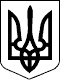 РОЗПОРЯДЖЕННЯПЕРВОЗВАНІВСЬКОГО СІЛЬСЬКОГО ГОЛОВИ 
КРОПИВНИЦЬКОГО РАЙОНУ КІРОВОГРАДСЬКОЇ ОБЛАСТІвід «15» липня  2019 року                                                                                      №258 - рс. ПервозванівкаПро внесення змін до штатного розпису Первозванівської сільської ради на 2019 рікКеруючись рішенням Первозванівської сільської ради від 12 липня 2019 року  №795 «Про внесення змін до рішення сільської ради «Про затвердження структури та чисельності апарату сільської ради»» :ВНЕСТИ зміни до штатного розпису  затвердженого розпорядженням сільського голови від 29 грудня 2018 року №565-р у зв’язку із зміною чисельності апарату Первозванівської сільської ради.Затвердити зміни до штатного розпису  з 16  липня 2019 року ( додається).Контроль  за виконанням даного розпорядження залишаю за собою. Сільський голова                                                                     П. МУДРАКЗатверджую штат у кількості 40  штатних одиниць з місячним фондом заробітної плати за посадовими окладами 210 705 грн.00 коп. ( двісті десять  тисяч сімсот п'ять  гривень грн. 00 коп.)Затверджую штат у кількості 40  штатних одиниць з місячним фондом заробітної плати за посадовими окладами 210 705 грн.00 коп. ( двісті десять  тисяч сімсот п'ять  гривень грн. 00 коп.)Затверджую штат у кількості 40  штатних одиниць з місячним фондом заробітної плати за посадовими окладами 210 705 грн.00 коп. ( двісті десять  тисяч сімсот п'ять  гривень грн. 00 коп.)___________________________П. МУДРАК___________________________П. МУДРАК___________________________П. МУДРАК(підпис керівника)                   (ініціали і прізвище)(підпис керівника)                   (ініціали і прізвище)(підпис керівника)                   (ініціали і прізвище)_______________________________________________________________________________________________________________(число, місяць, рік)                              М.П.(число, місяць, рік)                              М.П.(число, місяць, рік)                              М.П.ШТАТНИЙ РОЗПИС на 2019 рік  ШТАТНИЙ РОЗПИС на 2019 рік  ШТАТНИЙ РОЗПИС на 2019 рік  Первозванівська сільська рада Первозванівська сільська рада Первозванівська сільська рада Вводиться в дію з 16.07.2019 рокуВводиться в дію з 16.07.2019 рокуВводиться в дію з 16.07.2019 року,N з/пНазва структурного підрозділу та посадКількість штатних посадПосадовий окладФонд заробітної плати на місяць123451Керівний склад8695001.1Сільський голова1950095001.2Секретар ради1850085001.3Перший заступник сільського голови1900090001.4В.о. старости   Калинівського, Степівського, Федорівського, Клинцівського   старостинського округу48500340001.5Керуючий справами виконавчого комітету, начальник загального відділу1850085002Загальний відділ13547202.1Головний спеціаліст 2470094002.2Головний спеціаліст (юрист)1470047002.3Головний спеціаліст (з обслуговування комп'ютерної техніки)1470047002.4Державний реєстратор2471094202.5Спеціаліст І категорії44300172002.6Спеціаліст 1330033002.7Діловод2300060003Відділ планування  та  фінансово-економічного розвитку3153003.1Начальник відділу1630063003.2Головний спеціаліст 1470047003.3Спеціаліст І категорії1430043004Відділ бухгалтерського обліку та звітності3149004.1Начальник відділу -головний бухгалер1630063004.2Спеціаліст І категорії2430086005Відділ  у справах дітей2110005.1Начальник відділу1630063005.2Головний спеціаліст1470047006Відділ земельних відносин та комунальної власності6272006.1Начальник відділу1630063006.3Головний спеціаліст (юрист)1470047006.4Спеціаліст І категорії34300129006.5Спеціаліст1330033007Відділ інфраструктури та житлово-комунального господарства2110007.1Начальник відділу 1630063007.2Головний спеціаліст 1470047008Технічний персонал370859.1Водій2236747349.2Прибиральник службових приміщень123512351ВСЬОГО40Х210705